475, rue du Cégep, Sherbrooke (Québec)  J1E 4K1T. 819.564-6100   fondation@cegepsherbrooke.qc.caMon engagement : Je m’engage à contribuer pour la somme totale de       $ à la campagne majeure de financement de la Fondation Cégep de Sherbrooke.Je désire répartir cette contribution sur une période de : 		Cinq (5) ans		autre (spécifiez svp)      Et que les versements annuels de       $ soient effectués au mois de       jusqu’à la fin de l’engagement.Signature : ___________________________________	Date : Mode de paiement :	Par chèque : (Prière de libeller votre chèque à l’ordre de Fondation Cégep de Sherbrooke)	Par carte de crédit : 							J’autorise la Fondation Cégep de Sherbrooke à prélever de ma carte de crédit :	 VISA	 MASTERCARD  	# carte                                             Date d’exp.:      /m      /a	Un montant de        $  annuellement selon les termes mentionnée plus haut :      	Cocher pour recevoir un reçu pour fins d’impôt.Affectation de ma contribution :Je désire que mon don soit affecté comme suit :	Aux projets tels que prévus dans la brochure de la campagne de financement*	Projet #1 : Fonds capitalisé qui vise à encourager la persistance aux études (seuls les intérêts seront utilisés annuellement pour financer ces besoins) Consolider le programme de bourses incitatives visant à reconnaître le dépassement personnel et l’engagement des étudiants et des étudiantes*, soutien aux étudiants en difficulté financière et aux étudiants présentant des besoins spéciaux *.	Projet #2 : Fonds de soutien au développement régional et aux initiatives entrepreneuriales	Fonds de développement de la relève pour les secteurs en pénurie de main-d’œuvre, appuyer les projets de recherche, 	soutenir les étudiants et les étudiantes dans la réalisation de leur projet à caractère entrepreneurial.	Projet #3 : À travers un espace multiservice, valoriser l’utilisation d’innovations technologiesValoriser les espaces existants pas l’utilisation de technologies propres	Soutien à un autre fonds spécifique (spécifier s.v.p.) Soutien aux projets émergents (dans le programme d’études suivant si désiré) :      	ou autre projet si désiré :       Tous les dons sont déductibles du revenu imposable dans la mesure où le prévoit la loi.Numéro d’enregistrement : 134269539RR0001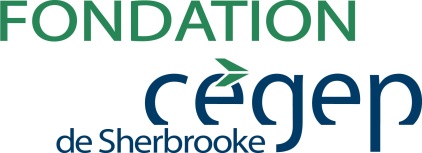 CAMPAGNE MAJEURE DE FINANCEMENT 2014-2018J’investis pour la relève !Nom :     	Organisation :     Prénom :     	Adresse :      Fonction :      	Ville :      Téléphone :                             Poste     	Prov. :                     Code postal :      Télécopieur :      	Courriel :      * Puisque la Fondation créera un fonds capitalisé en dotation de bourses et de soutien aux étudiants et en conformité avec les dispositions législatives relatives à la création d’un fonds de dotation : « J’accepte que la partie de mon don, ou tout bien qui y est substitué, affectée aux bourses et au soutien aux étudiants  soit investi dans un fonds de dotation dont le capital sera conservé pendant au moins 10 ans. » Source: Agence du revenu du CanadaEn reconnaissance pour ma contribution :	Je permets à la Fondation Cégep de Sherbrooke de publier mon nom et le montant de ma souscription.  Je permets à la Fondation Cégep de Sherbrooke de publier mon nom mais en conservant confidentiel le montant de ma souscription.	Je préfère que mon nom et le montant de ma 	souscription demeurent confidentiels.